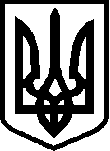 УКРАЇНАЧЕРНІГІВСЬКА ОБЛАСТЬМІСТО  НІЖИНМ І С Ь К И Й   Г О Л О В АР О З П О Р Я Д Ж Е Н Н Явід 10 листопада 2020 р.                      м. Ніжин                                № 284Про затвердження персонального складу конкурсної комісії з питань заміщення вакантноїпосади директора Ніжинської гімназії № 6Ніжинської міської ради Чернігівської областіВідповідно до частини четвертої статі 39 Закону України № 463-ІХ від 16.01.2020 року «Про повну загальну середню освіту», рішення Ніжинської міської ради Чернігівської області VІІ скликання від 01.07.2020 р. № 47-75/2020 «Про внесення змін та затвердження Положення про конкурс на посаду керівника комунального закладу загальної середньої освіти в новій редакції», наказу Управління освіти Ніжинської міської ради Чернігівської області від 19.10.2020 р. № 240-п оголошено конкурс на посаду директора Ніжинської гімназії № 6 Ніжинської міської ради Чернігівської області, розглянувши лист начальника Управління освіти Ніжинської міської ради Чернігівської області С. Крапив’янського від 05.11.2020 № 01-10/2054:1. Затвердити персональний склад конкурсної комісії з питань заміщення вакантної посади директора Ніжинської гімназії № 6 Ніжинської міської ради Чернігівської області, що додається.2. До участі у роботі конкурсної комісії з правом дорадчого голосу залучити представників від громадського самоврядування закладу освіти: Дереку Лідію Михайлівну, Ругаль Ірину Володимирівну – члени Громадської організації «Об’днання батьків учнів Ніжинської загальноосвітньої школи І-ІІІ ступенів № 6 Ніжинської міської ради Чернігівської області».   3. Членам конкурсної комісії забезпечити роботу конкурсної комісії відповідно до вимог чинного законодавства та рішення Ніжинської міської ради Чернігівської області VІІ скликання від 01.07.2020 р. № 47-75/2020 «Про внесення змін та затвердження Положення про конкурс на посаду керівника комунального закладу загальної середньої освіти в новій редакції».4. Відділу інформаційно-аналітичної роботи та комунікацій з громадськістю виконавчого комітету Ніжинської міської ради Чернігівської області забезпечити оприлюднення цього розпорядження на офіційному веб-сайті Ніжинської міської ради.5.  Контроль за  виконанням  цього  розпорядження залишаю за собою.Міський  голова                                                                А. ЛінникЗатвердженоРозпорядженням міського головивід 10 листопада 2020 року № 284ПЕРСОНАЛЬНИЙ СКЛАДконкурсної комісії з питань заміщення вакантної посади директора Ніжинської гімназії № 6 Ніжинської міської ради Чернігівської областіПономаренко Надія Олексіївнапредставник засновника – заступник начальника Управління освіти Ніжинської міської ради Чернігівської області, голова комісіїМаханькова Тетяна Михайлівнапредставник управління Державної служби якості освіти у Чернігівській області –начальник управління Державної служби якості освіти у Чернігівській області, член комісіїКороль Володимир Степановичпредставник засновника - депутат Ніжинської міської ради Чернігівської області VII скликання – голова постійної комісії міської ради з питань соціального захисту населення, освіти, охорони здоров’я, культури, сім’ї та молоді, фізичної культури і спорту, член комісіїВеличко Людмила Миколаївнапредставник Громадської ради виконавчого комітету Ніжинської міської ради, член комісії – заступник голови Громадської ради виконавчого комітету Ніжинської міської ради, член комісіїПашньова Світлана Сергіївна член Громадської організації «Об’єднання  керівників закладів загальної середньої освіти Ніжина» - директор Ніжинського ліцею Ніжинської міської ради Чернігівської області при НДУ ім. М. Гоголя, член комісіїЛуцик Юлія Михайлівнапредставник Ніжинської міської організації профспілки працівників освіти і науки України – вчитель математики Ніжинської загальноосвітньої школи І-ІІ ступенів № 4 Ніжинської міської ради Чернігівської області, член комісії